§1251.  Erection of warning signsThere shall be placed and thereafterward maintained warning signs on every highway or other way within the State approaching a crossing at grade of such highway or other way and the tracks of a railroad. Such signs shall be placed on each side of such crossing at such distances as shall be determined upon by the Department of Transportation which is required, and vested with authority, to cause to be located and maintained such warning signs. In the compact parts of cities and towns where the conditions mentioned in section 2920 exist and are observed and at all other places where in the judgment of the 2 commissions such signs are unnecessary, no such warning signs need be erected.  [PL 1981, c. 698, §100 (AMD).]SECTION HISTORYPL 1971, c. 593, §8 (AMD). PL 1981, c. 698, §100 (AMD). The State of Maine claims a copyright in its codified statutes. If you intend to republish this material, we require that you include the following disclaimer in your publication:All copyrights and other rights to statutory text are reserved by the State of Maine. The text included in this publication reflects changes made through the First Regular and First Special Session of the 131st Maine Legislature and is current through November 1. 2023
                    . The text is subject to change without notice. It is a version that has not been officially certified by the Secretary of State. Refer to the Maine Revised Statutes Annotated and supplements for certified text.
                The Office of the Revisor of Statutes also requests that you send us one copy of any statutory publication you may produce. Our goal is not to restrict publishing activity, but to keep track of who is publishing what, to identify any needless duplication and to preserve the State's copyright rights.PLEASE NOTE: The Revisor's Office cannot perform research for or provide legal advice or interpretation of Maine law to the public. If you need legal assistance, please contact a qualified attorney.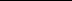 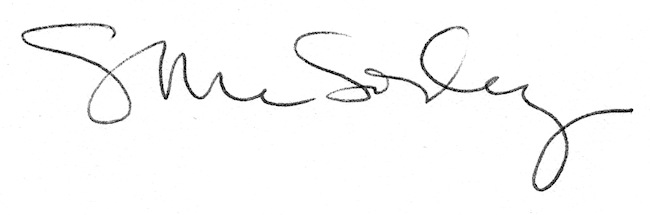 